Awesome Attendance!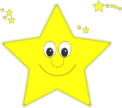 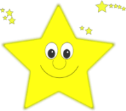 Well done to those classes who have achieved or exceeded our school target of 96%!  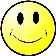 Ebost: mailbox@stmarys-wxm-pri.wrexham.sch.ukSafle: www.stmarys-wxm-pri.wrexham.sch.ukPope Francis’ Thought for the Day                                            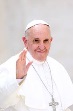 Lent is a journey of returning to the essential, during which the Lord asks us to follow three steps: almsgiving, prayer and fasting.Welsh Words/PhrasesUn bob un – one eachEdrychwch – LookDarllenwch – ReadGwrandewch – ListenYsgrifenwch - WriteWell Done   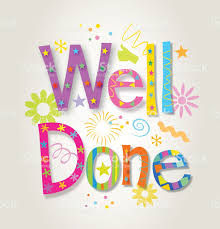 To Martyna who took part in the Wrexham Fun Run and received a medal.  Jayden has received a certificate for completing Stage 3 in the Learn to Swim scheme.  Amelia has passed her Wave 2 in swimming.  Olivia has passed her grading in Taekwondo.Well Done   To Martyna who took part in the Wrexham Fun Run and received a medal.  Jayden has received a certificate for completing Stage 3 in the Learn to Swim scheme.  Amelia has passed her Wave 2 in swimming.  Olivia has passed her grading in Taekwondo.Urdd Dance Eisteddfod- First Round – Wednesday 20th March 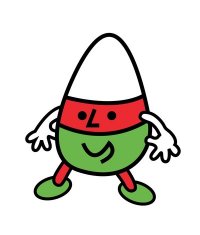 Noson ardderchog! We are so proud of all our dancers! They were absolutely fantastic and scored a ‘hat trick’ winning first place in each of the group dances in the disco, creative and mixed competitions. Bendigedig! Da iawn to Mari and Aria who also competed in the solo hip hop/ street  dancing competitions. Both girls danced to an extremely high standard with Mari being placed second. Ardderchog! All dances gaining a first and second placement go through to the next round which takes place on 3rd April in the William Aston Hall. More details to follow.A big thank you to Miss Edwards, Miss Wright and Miss Becky for their hard work, creativity and dedication in preparing and supporting all dancers. In addition, thanks to all families for coming along to the Stiwt on Wednesday evening to show your support.  Diolch o galon.Urdd Dance Eisteddfod- First Round – Wednesday 20th March Noson ardderchog! We are so proud of all our dancers! They were absolutely fantastic and scored a ‘hat trick’ winning first place in each of the group dances in the disco, creative and mixed competitions. Bendigedig! Da iawn to Mari and Aria who also competed in the solo hip hop/ street  dancing competitions. Both girls danced to an extremely high standard with Mari being placed second. Ardderchog! All dances gaining a first and second placement go through to the next round which takes place on 3rd April in the William Aston Hall. More details to follow.A big thank you to Miss Edwards, Miss Wright and Miss Becky for their hard work, creativity and dedication in preparing and supporting all dancers. In addition, thanks to all families for coming along to the Stiwt on Wednesday evening to show your support.  Diolch o galon.Maths ProjectMr Tom Best, a maths teacher from Sandycroft CP in Deeside has been in school delivering Maths Mastery sessions in all classes.He has been using an explore and reflect technique.   A maths problem is posed to the class and the children then go and work with their talking partner to explore and tackle the problem independently.  The whole class is then brought back together to share the strategies and approaches they used to solve the problem.  Children then work independently completing a 'journal'.  They describe the ways that they solved the problem e.g. a picture, words and numbers.He has also shared lots of apps we can use and hope to start using them very soon!Lots of good practice gained throughout the week.  Thank you Mr Best!Maths ProjectMr Tom Best, a maths teacher from Sandycroft CP in Deeside has been in school delivering Maths Mastery sessions in all classes.He has been using an explore and reflect technique.   A maths problem is posed to the class and the children then go and work with their talking partner to explore and tackle the problem independently.  The whole class is then brought back together to share the strategies and approaches they used to solve the problem.  Children then work independently completing a 'journal'.  They describe the ways that they solved the problem e.g. a picture, words and numbers.He has also shared lots of apps we can use and hope to start using them very soon!Lots of good practice gained throughout the week.  Thank you Mr Best!Urdd RecitationThe Urdd Recitation competition is taking place tomorrow at Ysgol Bro Alun at 9am.  Good luck to everyone taking part!Urdd RecitationThe Urdd Recitation competition is taking place tomorrow at Ysgol Bro Alun at 9am.  Good luck to everyone taking part!Rock Your Socks  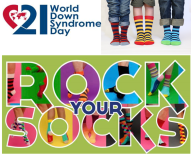 Thank you so much for all your support yesterday. A wonderful £200 was raised during the sale of sock biscuits. Da iawn pawb. Well done to all the children and staff who also wore odd socks in support of World Down’s Syndrome Day. Thank you Mrs McManus, Leo and William for asking us to support such a worthy cause. Diolch yn fawr iawn. Rock Your Socks  Thank you so much for all your support yesterday. A wonderful £200 was raised during the sale of sock biscuits. Da iawn pawb. Well done to all the children and staff who also wore odd socks in support of World Down’s Syndrome Day. Thank you Mrs McManus, Leo and William for asking us to support such a worthy cause. Diolch yn fawr iawn. Share a Story- Preloved books sent to Uganda on World Book Day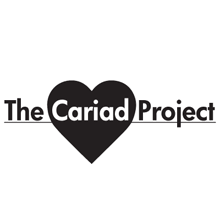 A big thank you once again for the huge gift of pre-loved books collected on World Book Day. Mrs Kightly- Wodyjta has expressed her sincere thanks to the school and has asked me to extend her gratitude to all families. She has also very kindly donated a big bag of chocolate goodies as prizes for children who would like to take a guess as to how many books were collected in total. You will be amazed!Therefore, if you would like guess how many books were collected, there will be a list in the school office for you to try. Each guess will cost 50p. Good luck everyone! Share a Story- Preloved books sent to Uganda on World Book DayA big thank you once again for the huge gift of pre-loved books collected on World Book Day. Mrs Kightly- Wodyjta has expressed her sincere thanks to the school and has asked me to extend her gratitude to all families. She has also very kindly donated a big bag of chocolate goodies as prizes for children who would like to take a guess as to how many books were collected in total. You will be amazed!Therefore, if you would like guess how many books were collected, there will be a list in the school office for you to try. Each guess will cost 50p. Good luck everyone! Scholastics Half Price Book Sale     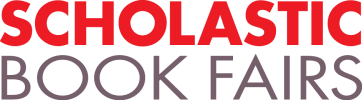 There will be half price book sale fair from Thursday 4th April until Thursday 11th April.Any proceeds will be ploughed straight into providing additional resources for our children. Scholastics Half Price Book Sale     There will be half price book sale fair from Thursday 4th April until Thursday 11th April.Any proceeds will be ploughed straight into providing additional resources for our children. Duracell Recycle Challenge    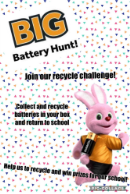 Miss Davies has signed St Mary’s up to Duracell recycle challenge.  It is great for recycling and hopefully win some prizes for school too (iPads, £2000 worth of school equipment vouchers etc).  Miss Davies will be sending boxes for the pupils to take home. Thank you Miss Davies. A great idea to support our fundraising efforts!Duracell Recycle Challenge    Miss Davies has signed St Mary’s up to Duracell recycle challenge.  It is great for recycling and hopefully win some prizes for school too (iPads, £2000 worth of school equipment vouchers etc).  Miss Davies will be sending boxes for the pupils to take home. Thank you Miss Davies. A great idea to support our fundraising efforts!Netball and Football Clywedog Cluster Competition   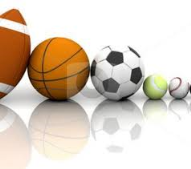 St Mary’s netball team competed in the Clywedog cluster netball tournament on Tuesday. They won all of their 4 matches.  Well done! St Mary’s football team played 4 and won 3 matches.  Once again for the third year in succession St Mary's are the cluster champions in both sports.  Our pupils remain a credit to us by their attitude on and off the pitch. A totally enjoyable day.  Miss Wright and Mr O'Toole would like to thank all those who took part and came to support.Netball and Football Clywedog Cluster Competition   St Mary’s netball team competed in the Clywedog cluster netball tournament on Tuesday. They won all of their 4 matches.  Well done! St Mary’s football team played 4 and won 3 matches.  Once again for the third year in succession St Mary's are the cluster champions in both sports.  Our pupils remain a credit to us by their attitude on and off the pitch. A totally enjoyable day.  Miss Wright and Mr O'Toole would like to thank all those who took part and came to support.School Writing Pens   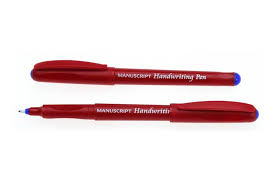 Unfortunately due to the suppliers increasing their prices, the school writing pens will now cost 50p per pen.  School Writing Pens   Unfortunately due to the suppliers increasing their prices, the school writing pens will now cost 50p per pen.  Swimming Gala  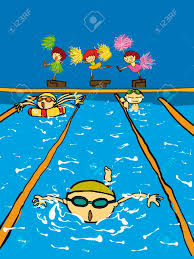 St Mary’s took their swimming team to the Wrexham town swimming gala along with the 16 schools that use Waterworld.  The competition was fierce but we came first overall.  We will now progress to the area finals as a team and we will have a number of swimmers through to the individual champion of champions gala. Details of those are to follow.  The children were once again a delight to take and we thank our loyal parents who supported us with cheers and the slushies!Swimming Gala  St Mary’s took their swimming team to the Wrexham town swimming gala along with the 16 schools that use Waterworld.  The competition was fierce but we came first overall.  We will now progress to the area finals as a team and we will have a number of swimmers through to the individual champion of champions gala. Details of those are to follow.  The children were once again a delight to take and we thank our loyal parents who supported us with cheers and the slushies!Celebrating our Welsh Culture- and the Music of Wales – ‘The Gogs’ 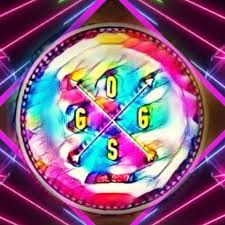 This morning the children were entertained by a Welsh band called The Gogs.  They sang several Welsh songs and a variety of cover versions too.  The children thoroughly enjoyed this live experience.  Bendegedig!A big thank you to Miss Davies for orgnaising this fantastic event! Da iawn ti! Celebrating our Welsh Culture- and the Music of Wales – ‘The Gogs’ This morning the children were entertained by a Welsh band called The Gogs.  They sang several Welsh songs and a variety of cover versions too.  The children thoroughly enjoyed this live experience.  Bendegedig!A big thank you to Miss Davies for orgnaising this fantastic event! Da iawn ti! Glan LlynOn Monday, Mrs Dwynwen Jones (Welsh Advisor) is coming in to talk about all the events/activities the children are going to participate in at Glan Llyn on Wednesday 3rd – Friday 5th April.  She will also answer any queries about food, sleeping arrangements etc.  We are looking forward to this experience where we can practise our Welsh in a Welsh speaking environment and enjoy all the fantastic outdoor activities.Year 5 pupils will receive a letter outlining the details about Wednesday morning.  The bus leaves school at 10.15am.Glan LlynOn Monday, Mrs Dwynwen Jones (Welsh Advisor) is coming in to talk about all the events/activities the children are going to participate in at Glan Llyn on Wednesday 3rd – Friday 5th April.  She will also answer any queries about food, sleeping arrangements etc.  We are looking forward to this experience where we can practise our Welsh in a Welsh speaking environment and enjoy all the fantastic outdoor activities.Year 5 pupils will receive a letter outlining the details about Wednesday morning.  The bus leaves school at 10.15am.Y 4 Chester ZooYear 4 will be visiting Chester Zoo next week, Thursday 28th March, as part of their Rainforests topic.  They will have the opportunity to observe the animals and their habitats.  The children need to arrive at school promptly in full school uniform with a sensible outdoor coat and footwear.  They need a packed lunch and children who receive free school meals will have a packed lunch provided.  They will return home by the end of the school day.Y 4 Chester ZooYear 4 will be visiting Chester Zoo next week, Thursday 28th March, as part of their Rainforests topic.  They will have the opportunity to observe the animals and their habitats.  The children need to arrive at school promptly in full school uniform with a sensible outdoor coat and footwear.  They need a packed lunch and children who receive free school meals will have a packed lunch provided.  They will return home by the end of the school day.International Epilepsy Awareness Day   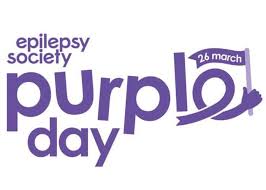 On Tuesday 26th March, the Nursery will be having a ‘purple day’ as part of International Epilepsy Awareness Day.  The nursery children are invited to come to school dressed in an item of purple.  They will be making cakes and the nursery children are asked to donate £1.  International Epilepsy Awareness Day   On Tuesday 26th March, the Nursery will be having a ‘purple day’ as part of International Epilepsy Awareness Day.  The nursery children are invited to come to school dressed in an item of purple.  They will be making cakes and the nursery children are asked to donate £1.  School Council Stationery Shop 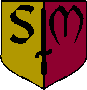 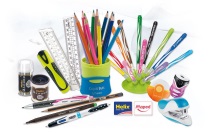 Great idea School Council! A succcessful first day’s sale today! Some great items for sale. Well done! Don’t forget- let the School Council know if you require any specific resources. School Council Stationery Shop Great idea School Council! A succcessful first day’s sale today! Some great items for sale. Well done! Don’t forget- let the School Council know if you require any specific resources. Friends’ Own Clothes day Next Friday (29th March) The Friends will be holding an own clothes day in support of their Easter Bingo.  Your child may come to school dressed in their own clothes and bring a prize for the Easter Bingo such as Easter eggs, bottles of wine, toiletries or anything that can be used as a prize.  All prizes will be very gratefully received and thank you in advance for your support.Friends’ Own Clothes day Next Friday (29th March) The Friends will be holding an own clothes day in support of their Easter Bingo.  Your child may come to school dressed in their own clothes and bring a prize for the Easter Bingo such as Easter eggs, bottles of wine, toiletries or anything that can be used as a prize.  All prizes will be very gratefully received and thank you in advance for your support.Next week’s Assembly- Dosbarth GwenfroThe parents of Gwenfro are invited to the assembly  on Friday 29th March at 2.30pm.  There will be parking on the playground from 2.15pm. Next week’s Assembly- Dosbarth GwenfroThe parents of Gwenfro are invited to the assembly  on Friday 29th March at 2.30pm.  There will be parking on the playground from 2.15pm. Reward Slip draw next Friday. Good luck everyoneReward Slip draw next Friday. Good luck everyoneLibrary Timetable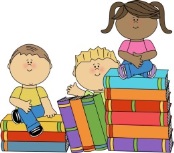 The library will be open for the children every day between 12.30pm and 1pm and then on a Monday and Wednesday 3.15pm – 3.45pm.Library TimetableThe library will be open for the children every day between 12.30pm and 1pm and then on a Monday and Wednesday 3.15pm – 3.45pm.THESE ARE THE CONFIRMED TEACHER TRAINING/ INSET DAYS 2018/2019(No School for children on these days)Monday 29th April 2019Monday 22nd July 2019THESE ARE THE CONFIRMED TEACHER TRAINING/ INSET DAYS 2018/2019(No School for children on these days)Monday 29th April 2019Monday 22nd July 2019Twitter          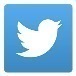 We are now on Twitter.  Please follow us @stmaryswxm to keep up to date with events, activities and whole school news. Twitter          We are now on Twitter.  Please follow us @stmaryswxm to keep up to date with events, activities and whole school news. Week Beginning  11th March 2019The Foundation Phase Attendance Award this week has been presented to:
Sparrows Class  98.5%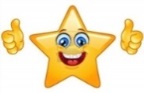      Llongyfarchiadau – Congratulations!       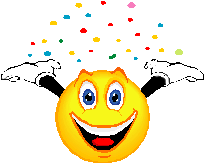 Week Beginning 11th March 2019The Key Stage 2 Attendance Award this week has been presented to:Clywedog Class   100%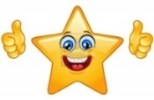   Llongyfarchiadau – Congratulations!       Foundation Phase ClassesFoundation Phase ClassesKey Stage 2 ClassesKey Stage 2 ClassesStork88.7%Taff97.5%    Swan86.3%Clywedog100%    Parrot98.1%   Alyn99.2%    Penguin90%Conwy99.2%    Owls95.2%Dovey95.4%Wrens96%      Gwenfro94%Sparrows98.5%    Dyfrdwy96.4%    Robins91.9%Gwaun98.9%    